Publicado en Madrid el 24/08/2022 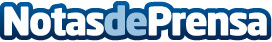 COPISO apuesta por Puritermia de ISBRAN para sus granjas de última generación 5.0ISBRAN ha desarrollado Puritermia, una energía eficiente y sostenible que permite que las granjas madres cumplan con las máximas exigencias en los controles medioambientales, bienestar animal, sanidad e higiene. Eficiencia, innovación, sostenibilidad, competitividad e importante ahorro económico: las principales razones por las que COPISO instala PuritermiaDatos de contacto:En Ke Medio Broadcasting 912792470Nota de prensa publicada en: https://www.notasdeprensa.es/copiso-apuesta-por-puritermia-de-isbran-para Categorias: Nacional Veterinaria Industria Alimentaria Logística Consumo Sostenibilidad Sector Energético Actualidad Empresarial http://www.notasdeprensa.es